ひろしま保育・介護人財サポート事業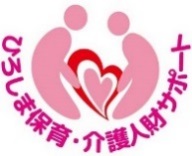 としポ対応依頼申請書令和　　年　　月　　日公益財団法人広島市文化財団　御中下記の者が、次の理由により、付与されたポイントを利用できません。ついては、広島広域都市圏ポイント運営事務局に、次のとおり対応を依頼するよう申請します。(※)２段階認証：これは ID/パスワード入力のほかに、登録した携帯電話番号に送信される6桁のショートコード(ワンタイムパスワード)の入力を追加することによる不正なアクセスを防止する仕組みで、会員がとしポアプリで任意に設定するものです。所在地〒　　　－法人名代表者法人番号会員番号会員番号フリガナ会員氏名連絡先(携帯又は固定電話)連絡先(携帯又は固定電話)連絡先(携帯又は固定電話)連絡先(携帯又は固定電話)ポイントが使えない理由ケースケースﾁｪｯｸﾁｪｯｸ理由（状況）理由（状況）理由（状況）理由（状況）理由（状況）理由（状況）理由（状況）理由（状況）理由（状況）理由（状況）理由（状況）備　考備　考ポイントが使えない理由メールアドレス (ＩＤ)メールアドレス (ＩＤ)メールアドレス (ＩＤ)メールアドレス (ＩＤ)メールアドレス (ＩＤ)メールアドレス (ＩＤ)パスワードパスワードパスワードパスワードパスワードポイントが使えない理由A①　□□失念失念失念失念失念失念覚えている覚えている覚えている覚えている覚えているポイントが使えない理由A②　□□失念失念失念失念失念失念失念失念失念失念失念パスワードはアプリの中で再設定してください。パスワードはアプリの中で再設定してください。ポイントが使えない理由A③　□□覚えているが送受信できない覚えているが送受信できない覚えているが送受信できない覚えているが送受信できない覚えているが送受信できない覚えているが送受信できない失念失念失念失念失念パスワードはアプリの中で再設定してください。パスワードはアプリの中で再設定してください。ポイントが使えない理由Ｂ Ｂ □□2段階認証(※)を設定したままで電話番号を変えた機種変更等2段階認証(※)を設定したままで電話番号を変えた機種変更等2段階認証(※)を設定したままで電話番号を変えた機種変更等2段階認証(※)を設定したままで電話番号を変えた機種変更等2段階認証(※)を設定したままで電話番号を変えた機種変更等2段階認証(※)を設定したままで電話番号を変えた機種変更等2段階認証(※)を設定したままで電話番号を変えた機種変更等2段階認証(※)を設定したままで電話番号を変えた機種変更等2段階認証(※)を設定したままで電話番号を変えた機種変更等2段階認証(※)を設定したままで電話番号を変えた機種変更等2段階認証(※)を設定したままで電話番号を変えた機種変更等ポイントが使えない理由Ｃ Ｃ □□その他:具体的に記入してください。その他:具体的に記入してください。その他:具体的に記入してください。その他:具体的に記入してください。その他:具体的に記入してください。その他:具体的に記入してください。その他:具体的に記入してください。その他:具体的に記入してください。その他:具体的に記入してください。その他:具体的に記入してください。その他:具体的に記入してください。依頼する対応Ａ①Ａ②Ａ③Ａ①Ａ②Ａ③Ａ①Ａ②Ａ③Ａ①Ａ②Ａ③次の新たなメールアドレス（ＩＤ）に変更フリガナ（必ず記入してください）〔　　　　　　　　　　　　　　　　　　　　　　　　　　　　　　　　　　　　　　　　　　　　〕新たなメールアドレス)（ＩＤ）次の新たなメールアドレス（ＩＤ）に変更フリガナ（必ず記入してください）〔　　　　　　　　　　　　　　　　　　　　　　　　　　　　　　　　　　　　　　　　　　　　〕新たなメールアドレス)（ＩＤ）次の新たなメールアドレス（ＩＤ）に変更フリガナ（必ず記入してください）〔　　　　　　　　　　　　　　　　　　　　　　　　　　　　　　　　　　　　　　　　　　　　〕新たなメールアドレス)（ＩＤ）次の新たなメールアドレス（ＩＤ）に変更フリガナ（必ず記入してください）〔　　　　　　　　　　　　　　　　　　　　　　　　　　　　　　　　　　　　　　　　　　　　〕新たなメールアドレス)（ＩＤ）次の新たなメールアドレス（ＩＤ）に変更フリガナ（必ず記入してください）〔　　　　　　　　　　　　　　　　　　　　　　　　　　　　　　　　　　　　　　　　　　　　〕新たなメールアドレス)（ＩＤ）次の新たなメールアドレス（ＩＤ）に変更フリガナ（必ず記入してください）〔　　　　　　　　　　　　　　　　　　　　　　　　　　　　　　　　　　　　　　　　　　　　〕新たなメールアドレス)（ＩＤ）次の新たなメールアドレス（ＩＤ）に変更フリガナ（必ず記入してください）〔　　　　　　　　　　　　　　　　　　　　　　　　　　　　　　　　　　　　　　　　　　　　〕新たなメールアドレス)（ＩＤ）次の新たなメールアドレス（ＩＤ）に変更フリガナ（必ず記入してください）〔　　　　　　　　　　　　　　　　　　　　　　　　　　　　　　　　　　　　　　　　　　　　〕新たなメールアドレス)（ＩＤ）次の新たなメールアドレス（ＩＤ）に変更フリガナ（必ず記入してください）〔　　　　　　　　　　　　　　　　　　　　　　　　　　　　　　　　　　　　　　　　　　　　〕新たなメールアドレス)（ＩＤ）次の新たなメールアドレス（ＩＤ）に変更フリガナ（必ず記入してください）〔　　　　　　　　　　　　　　　　　　　　　　　　　　　　　　　　　　　　　　　　　　　　〕新たなメールアドレス)（ＩＤ）次の新たなメールアドレス（ＩＤ）に変更フリガナ（必ず記入してください）〔　　　　　　　　　　　　　　　　　　　　　　　　　　　　　　　　　　　　　　　　　　　　〕新たなメールアドレス)（ＩＤ）次の新たなメールアドレス（ＩＤ）に変更フリガナ（必ず記入してください）〔　　　　　　　　　　　　　　　　　　　　　　　　　　　　　　　　　　　　　　　　　　　　〕新たなメールアドレス)（ＩＤ）次の新たなメールアドレス（ＩＤ）に変更フリガナ（必ず記入してください）〔　　　　　　　　　　　　　　　　　　　　　　　　　　　　　　　　　　　　　　　　　　　　〕新たなメールアドレス)（ＩＤ）依頼する対応ＢＢＢＢ2段階認証(※)の解除2段階認証(※)の解除2段階認証(※)の解除2段階認証(※)の解除2段階認証(※)の解除2段階認証(※)の解除2段階認証(※)の解除2段階認証(※)の解除2段階認証(※)の解除2段階認証(※)の解除2段階認証(※)の解除2段階認証(※)の解除2段階認証(※)の解除依頼する対応ＣＣＣＣ(本財団と相談の上記入してください。)(本財団と相談の上記入してください。)(本財団と相談の上記入してください。)(本財団と相談の上記入してください。)(本財団と相談の上記入してください。)(本財団と相談の上記入してください。)(本財団と相談の上記入してください。)(本財団と相談の上記入してください。)(本財団と相談の上記入してください。)(本財団と相談の上記入してください。)(本財団と相談の上記入してください。)(本財団と相談の上記入してください。)(本財団と相談の上記入してください。)入力検品発送